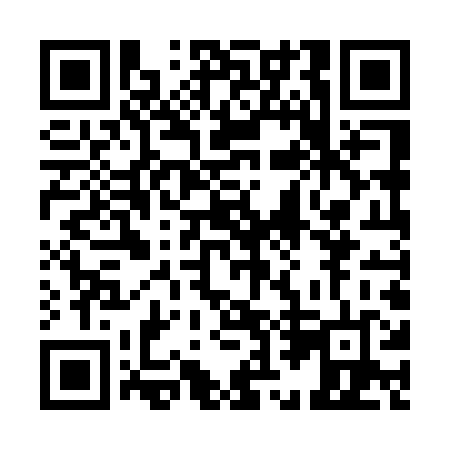 Prayer times for Charlottetown, Prince Edward Island, CanadaWed 1 May 2024 - Fri 31 May 2024High Latitude Method: Angle Based RulePrayer Calculation Method: Islamic Society of North AmericaAsar Calculation Method: HanafiPrayer times provided by https://www.salahtimes.comDateDayFajrSunriseDhuhrAsrMaghribIsha1Wed4:205:581:106:118:2210:002Thu4:185:561:096:128:2310:023Fri4:165:551:096:138:2410:044Sat4:145:541:096:148:2610:065Sun4:125:521:096:148:2710:076Mon4:105:511:096:158:2810:097Tue4:085:491:096:168:3010:118Wed4:065:481:096:178:3110:139Thu4:045:461:096:178:3210:1510Fri4:025:451:096:188:3310:1711Sat4:005:441:096:198:3510:1912Sun3:585:431:096:208:3610:2113Mon3:565:411:096:208:3710:2314Tue3:545:401:096:218:3810:2415Wed3:535:391:096:228:3910:2616Thu3:515:381:096:228:4110:2817Fri3:495:371:096:238:4210:3018Sat3:475:361:096:248:4310:3219Sun3:455:351:096:258:4410:3420Mon3:445:341:096:258:4510:3521Tue3:425:331:096:268:4610:3722Wed3:405:321:096:278:4710:3923Thu3:395:311:096:278:4910:4124Fri3:375:301:096:288:5010:4325Sat3:365:291:106:288:5110:4426Sun3:345:281:106:298:5210:4627Mon3:335:271:106:308:5310:4828Tue3:325:271:106:308:5410:4929Wed3:305:261:106:318:5510:5130Thu3:295:251:106:318:5610:5231Fri3:285:251:106:328:5610:54